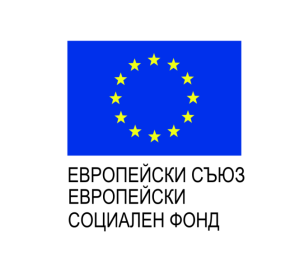 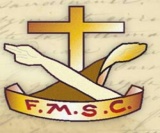 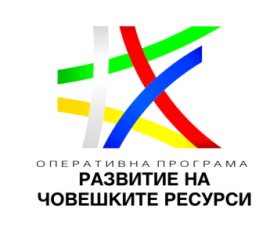 ДМО ”ФМСИ” Вх.№ ........................./дата..................... ДОГ-ЖА  ТРЕСИЯ  ПУТИЯДАТПРЕДСТАВЛЯВАЩДМО „ФМСИ”ГР. РАКОВСКИ	З А Я В Л Е Н И ЕПо проект № BG05M9OP001 – 2.089, „Нов център за социално включване и развитие, социална рехабилитация и интеграция в общността”, договор № BG05M9OP001 – 2.089-0001 в град Раковски, община РаковскиОт .....................................................................................................................                                       (трите имена на лицето)ЕГН………………....................., лична карта №............................................................,издадена на ......................................издадена от МВР гр.......................................,постоянен адрес гр.(с.)…………………….……………..……………ж.к…………………………………………………..ул………………………………………………………………………………………№………………бл………..вх.…….ет……...Настоящ адрес:гр.(с)……………………………………………….…….ж.к..........................................,ул....................................................................№ .........., бл. ........., вх. ............., ет. ....... , ап. ................,телефон/и:.....................................................................Заявявам, че желая да бъда назначен/а като:……………………………………………………………………………………………………………………………………………………………………………………………………………………………………………………………………Трудов статус:безработен                                             наеттрудово заето лице                               самонает/астудент                                               придобил/а право на професионална пенсия за                                                         ранно пенсиониране (в трудоспособна възраст)Декларирам, че не  съм придобил право на пенсия за осигурителен стаж и възраст по реда на чл. 68 от Кодекса за социално осигуряване.Известно ми е, че за неверни данни, посочени в настоящето Заявление, нося наказателна Отговорност по чл. 313 от Наказателния кодекс.Декларирам, че  съм придобил право на пенсия за осигурителен стаж и възраст по реда на чл. 68 от Кодекса за социално осигуряване.Известно ми е, че за неверни данни, посочени в настоящето Заявление, нося Наказателна отговорност по чл. 313 от Наказателния кодекс.Прилагам Следните документи:документ за самоличност (за справка);автобиография;декларация за лични данни;служебна бележка от местоработата /ако кандидата работи/Дата…………………………. Град Раковски 					Декларатор:.............................                                                                                       (подпис)Лице, приело заявлението: ...................................................................................................................... (име, фамилия и  подпис)    